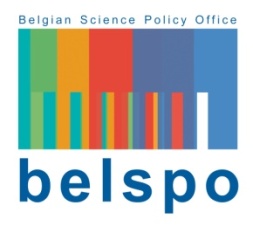 FEDERAL RESEARCH PROGRAMMEDRUGSCall for proposals 2018Mark of interestClosing date: 4 June 2018 - 3 PMTo be sent by email with subject "Topic [X]_[Acronym of the proposal]" and renamed in the format  "[Acronym of the proposal]_[name of the coordinator]_[institution of the coordinator].docx" to drugs_call@belspo.beMandatory for the submission of a research proposalResearch topics:Proposal’s acronym (maximum 15 characters): 1.The role of perceptions, social representations and new communications technologies in understanding the drug problem2.Open scientific contributions to the drug situation in BelgiumProposal’s title (maximum 12 words): Proposal’s acronym (maximum 15 characters): Name of the coordinator:Institution:Department:Email:Possible partners (name and institution):Short description of the research proposal (domain, objectives, methodology,…):(maximum 2 pages)Potential foreign experts for the evaluation, covering as many aspects of the proposal as possible (name, institution, expertise and motivation of the choice;  max 5)